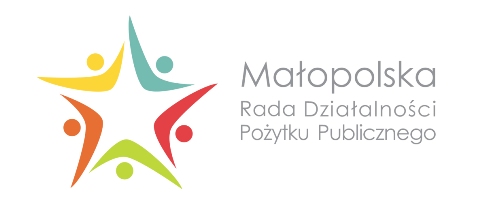 PROTOKÓŁ nr 2/2021z posiedzeniaMałopolskiej Rady Działalności Pożytku Publicznego V kadencjiw dniu 28 października 2021 r.Na posiedzeniu obecni byli: Strona administracji: Dawid Puszko – Zastępca Dyrektora Kancelarii Zarządu;Monika Seweryn – Zespół Wspierania Inicjatyw Obywatelskich;Robert Bylica – Radny Województwa Małopolskiego;Strona pozarządowa: Pan Ireneusz Hyra – okręg m. Kraków;Pan Jakub Kucharczuk – okręg m. Kraków;Pan Jarosław Komorniczak – okręg m. Kraków;Pan Paweł Pawłowski – okręg krakowski;Pan Adam Flaga – okręg tarnowski;Barbara Dziwisz – okręg nowotarski;Izabela Miłkowska – okręg oświęcimski.Posiedzenie odbyło się on-line. Lista obecności została odczytana.Powitanie i przyjęcie porządku obrad.Pan Adam Flaga Współprzewodniczący Rady strony pozarządowej powitał członków Rady i zaproszonych gości obecnych on-line. Następnie poprosił Pana Dawida Puszko o sprawdzenie kworum i przedstawienie porządku obrad. Po stwierdzeniu kworum przedstawiony porządek obrad, został przyjęty jednogłośnie. Konsultacje społeczne projektu Programu Fundusze Europejskie dla Małopolski 2021-2027 – referowanie: Pani Magdalena Łasak-Strutyńska – Z-ca Dyrektora Departamentu Zarządzania Programami Operacyjnymi.Pani Magdalena Łasak-Strutyńska przedstawiła projekt Programu Fundusze Europejskie dla Małopolski 2021-2027. Poinformowała również zebranych, że konsultacje będą trwały do 16 listopada 2021 i w tym terminie zarówno Rada jak i organizacje pozarządowe mogą zgłaszać swoje stanowiska do tego dokumentu. Pan Adam Flaga zobowiązał się do przygotowania opinii Rady w tym zakresie w terminie do 5 listopada 2021 r. Opiniowanie Programu współpracy Województwa Małopolskiego z organizacjami pozarządowymi i innymi podmiotami prowadzącymi działalność pożytku publicznego na rok 2022.Na prośbę przewodniczącego posiedzenia, Pan Dawid Puszko zaprezentował projekt Programu współpracy WM z NGO na rok 2022, z którym członkowie Rady mieli już możliwość zapoznania się. Jednocześnie poinformował, że prowadzone są prace nad opracowaniem Wieloletniego Programu, którego obowiązywanie zakończy się z końcem 2022 r. Zachęcił członków Rady do włączenia się w te prace. W toku dyskusji nad Programem rocznym na rok 2022, Panowie: Michał Mółka i Paweł Pawłowski zobowiązali się, że przygotują opinię dla tego dokumentu i zostanie ona poddana pod głosowanie w trybie obiegowym.Podjęcie uchwały w/s przystąpienia do Projektu „Dobre rady dla Rady”Pan Adam Flaga poprosił o zreferowanie tego punktu Panią Monikę Seweryn, która przedstawiła założenia projektu. Przypominała również, że Rada podjęła Uchwałę intencyjną o chęci przystąpienia do projektu „Dobre rady dla Rady”. Przekazał informację, że celem projektu jest przede wszystkim zwiększenia wpływu na kształtowanie regionalnych polityk publicznych, poszerzanie i wzmacnianie dialogu obywatelskiego, umożliwienie podnoszenia swoich kompetencji, poczucie wpływu w podejmowanych działaniach oraz poprawa skuteczności funkcjonowania 16 wojewódzkich RDPP.  Wsparciem zostanie objętych co najmniej 270 członków wojewódzkich RDPP oraz 240 uczestników Konferencji i Forów (niebędący członkami wojewódzkich RDPP) oraz 154 organizacje, które reprezentują przedstawiciele organizacji pozarządowych zasiadający w wojewódzkich RDPP. Rada jednogłośnie zdecydowała o przystąpieniu do projektu „Dobre rady dla Rady”.Sprawy bieżące.W kwestii spraw bieżących Pani Monika Seweryn przedstawiła najważniejsze informacje z Konwentów, które w obecnej sytuacji już od marca 2020 roku odbywają się w formule online. Poinformowała najbliższych planowanych wydarzeniach (konferencja NIW - 25-26.11.2021 r. oraz  spotkanie w ramach Święta Rad Działalności Pożytku Publicznego - 27.11.2021 r. Przekazała również podziękowania jakie Małopolska Rada otrzymała za włączenie się w spotkania z NGO organizowane we wszystkich województwach.Na tym zakończono posiedzenie.Protokół sporządziła:Monika SewerynSekretariat RadyZespół Wspierania Inicjatyw ObywatelskichProtokół zatwierdziła:Małgorzata DulakSekretariat RadyZespół Wspierania Inicjatyw ObywatelskichAdam Flaga…………….....................................	Współprzewodniczący strony samorządowej